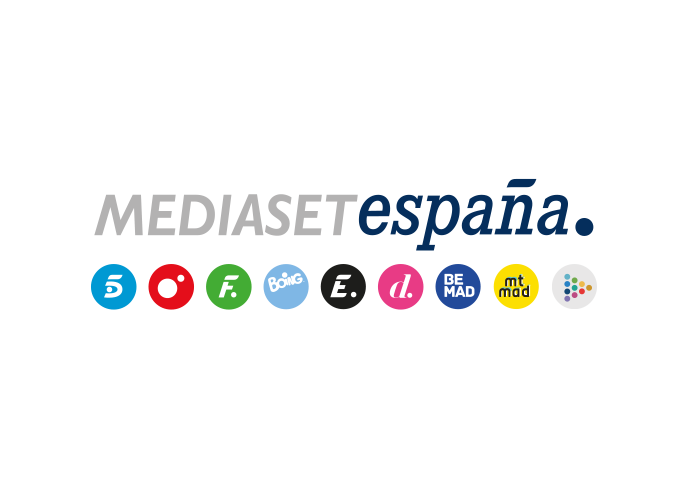 Madrid, 27 de octubre de 2023Un inesperado descubrimiento podría hacer tambalear la fe de Berta, en el final de la 13ª temporada de ‘La que se avecina’El lunes 30 de octubre, a las 22:50 horas en Telecinco.La tragedia se cierne sobre Berta cuando su madre fallece inesperadamente y descubre una noticia que pone en jaque sus creencias religiosas. Esta revelación marca un punto de inflexión en su vida y constituye uno de los ejes argumentales del desenlace de la 13ª temporada de ‘La que se avecina’, que Telecinco emitirá el lunes 30 de octubre, a partir de las 22:50 horas.Después de un ardua investigación, Fermín, Bruno, Menchu y Fina consiguen resolver el inquietante misterio que rodea al hijo muerto de Noelia Balmaseda de Unzeta y Téllez-Girón, la hermana menor de la marquesa Victoria Rafaela. Entretanto, Greta se encuentra al límite. Extorsionada por los vecinos, la presidenta de Contubernio 49 afronta un complejo dilema: ceder a las exigencias de los habitantes del inmueble y abandonar el cargo o seguir luchando por su comunidad hasta el fin de su mandato.Por otra parte, Amador descubre que su vecino Óscar tiene pareja, por lo que trata de que no tire su vida por la borda como le pasó a él. Además, Maite, indignada con la actitud de Inma, toma una arriesgada decisión: utilizar a Valentina y Enzo para cabrearla, una iniciativa que tendrá inexorables consecuencias en su relación sentimental con Alonso.